PIANO DI LAVORO ANNUALE DEL DOCENTE A.S. 2020/21Pisa li 10/06/2021	                                   Il docenteIvana Barravecchia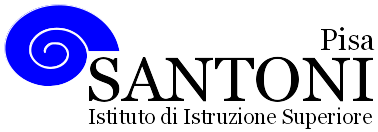 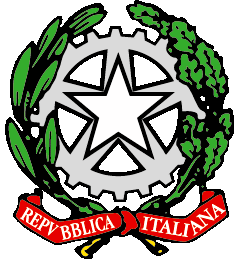 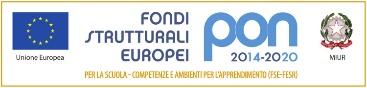 agraria agroalimentare agroindustria | chimica, materiali e biotecnologie | costruzioni, ambiente e territorio | sistema moda | servizi socio-sanitari | servizi per la sanità e l'assistenza sociale | corso operatore del benessere | agenzia formativa Regione Toscana  IS0059 – ISO9001agraria agroalimentare agroindustria | chimica, materiali e biotecnologie | costruzioni, ambiente e territorio | sistema moda | servizi socio-sanitari | servizi per la sanità e l'assistenza sociale | corso operatore del benessere | agenzia formativa Regione Toscana  IS0059 – ISO9001agraria agroalimentare agroindustria | chimica, materiali e biotecnologie | costruzioni, ambiente e territorio | sistema moda | servizi socio-sanitari | servizi per la sanità e l'assistenza sociale | corso operatore del benessere | agenzia formativa Regione Toscana  IS0059 – ISO9001agraria agroalimentare agroindustria | chimica, materiali e biotecnologie | costruzioni, ambiente e territorio | sistema moda | servizi socio-sanitari | servizi per la sanità e l'assistenza sociale | corso operatore del benessere | agenzia formativa Regione Toscana  IS0059 – ISO9001agraria agroalimentare agroindustria | chimica, materiali e biotecnologie | costruzioni, ambiente e territorio | sistema moda | servizi socio-sanitari | servizi per la sanità e l'assistenza sociale | corso operatore del benessere | agenzia formativa Regione Toscana  IS0059 – ISO9001www.e-santoni.edu.ite-mail: piis003007@istruzione.ite-mail: piis003007@istruzione.itPEC: piis003007@pec.istruzione.itPEC: piis003007@pec.istruzione.itNome e cognome del docente  IVANA BARRAVECCHIANome e cognome del docente  IVANA BARRAVECCHIANome e cognome del docente  IVANA BARRAVECCHIADisciplina insegnata Igiene e cultura medico sanitariaDisciplina insegnata Igiene e cultura medico sanitariaDisciplina insegnata Igiene e cultura medico sanitariaLibro/i di testo in uso:  “Igiene e cultura medico sanitaria”  5 edizione Di S. Barbone e M.R. Castiello Editore Franco Lucisano Libro/i di testo in uso:  “Igiene e cultura medico sanitaria”  5 edizione Di S. Barbone e M.R. Castiello Editore Franco Lucisano Libro/i di testo in uso:  “Igiene e cultura medico sanitaria”  5 edizione Di S. Barbone e M.R. Castiello Editore Franco Lucisano Classe e SezioneH               Indirizzo di studioOPERATORE SOCIO SANITARIO SSASN. studenti   20Descrizione di conoscenze e abilità, suddivise in unità di apprendimento o didattiche, evidenziando per ognuna quelle essenziali o minime Uda 1: Assistenza alla personaConoscenze: I bisogni dell’utenza e la loro rilevazione; Organizzazione dei servizi sanitari e delle reti informali; Figure professionali in ambito socio sanitario; Progetti di intervento Obiettivi: Individuare i dati e applicare le regole per attuare interventi di assistenza; Riconoscere il ruolo di ciascuna figura professionale all’interno del progetto di intervento assistenziale.Uda 2: Malattie geneticheConoscenze: malattie dovute ad anomalie del numero di cromosomi (mutazioni genomiche); malattie dovute a mutazioni di singoli geni; Modalità di trasmissione: autosomica dominante e recessiva Obiettivi minimi: Saper discriminare le mutazioni geniche e cromosomiche; descrivere le principali sindromi (come ad esempio la sindrome di Down e Turner).Uda 3: Anatomia e Fisiologia del corpo umano Conoscenze: Sistema Nervoso;  Sistema endocrino; Sistema riproduttivo; Gravidanza e sviluppo embriofetale (cenni); Sistema urinario. Malattie dei sistemi presi in esame. Le malattie psichiche e le dipendenze.Obiettivi: Descrivere gli organi e gli apparati con linguaggio appropriato e le rispettive posizioni nel corpo umano. Di ciascun organo trattato conoscere notizie fondamentali sulla struttura e sulle funzione. Di ciascun sistema conoscere le funzioni generali e le patologie; descrivere gli aspetti fondamentali della fecondazione, dello sviluppo embrionale.Uda 4: Normalità e disabilità nell’età evolutivaConoscenze: cenni di auxologia; Alterazioni dell’accrescimento post natale; Cause didisabilità nell’età evolutiva: prenatali, perinatali, postnatali; Principali patologie del bambino (malattie del SNC, Distrofia Muscolare, Fibrosi Cistica).obiettivi: elencare i criteri di valutazione dell’accrescimento; indicare le modificazioni anatomo-fisiologiche durante l’accrescimento; elencare le principali cause di disabilità nell’età evolutiva. Sapere le caratteristiche che distinguono la disabilità, la menomazione, l’handicapUda 5: Disabilità e riabilitazione nell’anzianoConoscenze: I principali problemi di salute della popolazione in Italia: - malattie neurologiche - malattie cerebrovascolari - malattie cardiovascolari - malattie respiratorie – malattie dismetaboliche - malattie oncologiche. L’invecchiamento biologico e psicologico; epidemiologia dei principali problemi di salute della popolazione anziana (la questione della polipatologia). obiettivi: conoscere i fattori che predispongono all’insorgenza delle malattie affrontate; conoscere le principali strategie di prevenzione delle malattie; conoscere la rilevanza sociale di una malattia cronico-degenerativa; sapere le caratteristiche che distinguono la disabilità, la menomazione, l’handicap delle malattie affrontate. Uda 6: le malattie psichiatriche:Basi biologiche del disturbo psichico. Sintomi e cenni terapeutici delle più comuni malattie psichiche: a)disturbi dell’ umore: depressione, mania, bipolarismo b) disturbi della personalita’: ossessivo-compulsivo; c) disturbi di ansia; d) nevrosi e psicosi; e) disturbi dell’alimentazione: anoressia, bulimia.obiettivi: conoscere i fattori che predispongono all’insorgenza delle malattie affrontate; conoscere le principali strategie terapeutiche (farmacologiche e non); conoscere la rilevanza sociale delle malattie psichiche. Saper descrivere le alterazioni del SNC presenti nei disturbi psichici.Uda 7- Le dipendenze.Basi biologiche delle dipendenze; il concetto di tolleranza, dipendenza psicologica e fisica;Principali sostanze di abuso (droghe, alcol, fumo); le smart drug; le dipendenze senza sostanza;la prevenzione nelle dipendenze; le Comunità di recupero e supporto di aiuto nel trattamento delle dipendenze.obiettivi: conoscere il concetto di dipendenza, tolleranza e abuso. Conoscere la rilevanza sociale dell’abuso. Saper descrivere le alterazioni del SNC indotte dalle principali sostanze stupefacenti. Conoscere i danni provocati dal fumo e dall’alcol.Descrizione di conoscenze e abilità, suddivise in unità di apprendimento o didattiche, evidenziando per ognuna quelle essenziali o minime Uda 1: Assistenza alla personaConoscenze: I bisogni dell’utenza e la loro rilevazione; Organizzazione dei servizi sanitari e delle reti informali; Figure professionali in ambito socio sanitario; Progetti di intervento Obiettivi: Individuare i dati e applicare le regole per attuare interventi di assistenza; Riconoscere il ruolo di ciascuna figura professionale all’interno del progetto di intervento assistenziale.Uda 2: Malattie geneticheConoscenze: malattie dovute ad anomalie del numero di cromosomi (mutazioni genomiche); malattie dovute a mutazioni di singoli geni; Modalità di trasmissione: autosomica dominante e recessiva Obiettivi minimi: Saper discriminare le mutazioni geniche e cromosomiche; descrivere le principali sindromi (come ad esempio la sindrome di Down e Turner).Uda 3: Anatomia e Fisiologia del corpo umano Conoscenze: Sistema Nervoso;  Sistema endocrino; Sistema riproduttivo; Gravidanza e sviluppo embriofetale (cenni); Sistema urinario. Malattie dei sistemi presi in esame. Le malattie psichiche e le dipendenze.Obiettivi: Descrivere gli organi e gli apparati con linguaggio appropriato e le rispettive posizioni nel corpo umano. Di ciascun organo trattato conoscere notizie fondamentali sulla struttura e sulle funzione. Di ciascun sistema conoscere le funzioni generali e le patologie; descrivere gli aspetti fondamentali della fecondazione, dello sviluppo embrionale.Uda 4: Normalità e disabilità nell’età evolutivaConoscenze: cenni di auxologia; Alterazioni dell’accrescimento post natale; Cause didisabilità nell’età evolutiva: prenatali, perinatali, postnatali; Principali patologie del bambino (malattie del SNC, Distrofia Muscolare, Fibrosi Cistica).obiettivi: elencare i criteri di valutazione dell’accrescimento; indicare le modificazioni anatomo-fisiologiche durante l’accrescimento; elencare le principali cause di disabilità nell’età evolutiva. Sapere le caratteristiche che distinguono la disabilità, la menomazione, l’handicapUda 5: Disabilità e riabilitazione nell’anzianoConoscenze: I principali problemi di salute della popolazione in Italia: - malattie neurologiche - malattie cerebrovascolari - malattie cardiovascolari - malattie respiratorie – malattie dismetaboliche - malattie oncologiche. L’invecchiamento biologico e psicologico; epidemiologia dei principali problemi di salute della popolazione anziana (la questione della polipatologia). obiettivi: conoscere i fattori che predispongono all’insorgenza delle malattie affrontate; conoscere le principali strategie di prevenzione delle malattie; conoscere la rilevanza sociale di una malattia cronico-degenerativa; sapere le caratteristiche che distinguono la disabilità, la menomazione, l’handicap delle malattie affrontate. Uda 6: le malattie psichiatriche:Basi biologiche del disturbo psichico. Sintomi e cenni terapeutici delle più comuni malattie psichiche: a)disturbi dell’ umore: depressione, mania, bipolarismo b) disturbi della personalita’: ossessivo-compulsivo; c) disturbi di ansia; d) nevrosi e psicosi; e) disturbi dell’alimentazione: anoressia, bulimia.obiettivi: conoscere i fattori che predispongono all’insorgenza delle malattie affrontate; conoscere le principali strategie terapeutiche (farmacologiche e non); conoscere la rilevanza sociale delle malattie psichiche. Saper descrivere le alterazioni del SNC presenti nei disturbi psichici.Uda 7- Le dipendenze.Basi biologiche delle dipendenze; il concetto di tolleranza, dipendenza psicologica e fisica;Principali sostanze di abuso (droghe, alcol, fumo); le smart drug; le dipendenze senza sostanza;la prevenzione nelle dipendenze; le Comunità di recupero e supporto di aiuto nel trattamento delle dipendenze.obiettivi: conoscere il concetto di dipendenza, tolleranza e abuso. Conoscere la rilevanza sociale dell’abuso. Saper descrivere le alterazioni del SNC indotte dalle principali sostanze stupefacenti. Conoscere i danni provocati dal fumo e dall’alcol.Descrizione di conoscenze e abilità, suddivise in unità di apprendimento o didattiche, evidenziando per ognuna quelle essenziali o minime Uda 1: Assistenza alla personaConoscenze: I bisogni dell’utenza e la loro rilevazione; Organizzazione dei servizi sanitari e delle reti informali; Figure professionali in ambito socio sanitario; Progetti di intervento Obiettivi: Individuare i dati e applicare le regole per attuare interventi di assistenza; Riconoscere il ruolo di ciascuna figura professionale all’interno del progetto di intervento assistenziale.Uda 2: Malattie geneticheConoscenze: malattie dovute ad anomalie del numero di cromosomi (mutazioni genomiche); malattie dovute a mutazioni di singoli geni; Modalità di trasmissione: autosomica dominante e recessiva Obiettivi minimi: Saper discriminare le mutazioni geniche e cromosomiche; descrivere le principali sindromi (come ad esempio la sindrome di Down e Turner).Uda 3: Anatomia e Fisiologia del corpo umano Conoscenze: Sistema Nervoso;  Sistema endocrino; Sistema riproduttivo; Gravidanza e sviluppo embriofetale (cenni); Sistema urinario. Malattie dei sistemi presi in esame. Le malattie psichiche e le dipendenze.Obiettivi: Descrivere gli organi e gli apparati con linguaggio appropriato e le rispettive posizioni nel corpo umano. Di ciascun organo trattato conoscere notizie fondamentali sulla struttura e sulle funzione. Di ciascun sistema conoscere le funzioni generali e le patologie; descrivere gli aspetti fondamentali della fecondazione, dello sviluppo embrionale.Uda 4: Normalità e disabilità nell’età evolutivaConoscenze: cenni di auxologia; Alterazioni dell’accrescimento post natale; Cause didisabilità nell’età evolutiva: prenatali, perinatali, postnatali; Principali patologie del bambino (malattie del SNC, Distrofia Muscolare, Fibrosi Cistica).obiettivi: elencare i criteri di valutazione dell’accrescimento; indicare le modificazioni anatomo-fisiologiche durante l’accrescimento; elencare le principali cause di disabilità nell’età evolutiva. Sapere le caratteristiche che distinguono la disabilità, la menomazione, l’handicapUda 5: Disabilità e riabilitazione nell’anzianoConoscenze: I principali problemi di salute della popolazione in Italia: - malattie neurologiche - malattie cerebrovascolari - malattie cardiovascolari - malattie respiratorie – malattie dismetaboliche - malattie oncologiche. L’invecchiamento biologico e psicologico; epidemiologia dei principali problemi di salute della popolazione anziana (la questione della polipatologia). obiettivi: conoscere i fattori che predispongono all’insorgenza delle malattie affrontate; conoscere le principali strategie di prevenzione delle malattie; conoscere la rilevanza sociale di una malattia cronico-degenerativa; sapere le caratteristiche che distinguono la disabilità, la menomazione, l’handicap delle malattie affrontate. Uda 6: le malattie psichiatriche:Basi biologiche del disturbo psichico. Sintomi e cenni terapeutici delle più comuni malattie psichiche: a)disturbi dell’ umore: depressione, mania, bipolarismo b) disturbi della personalita’: ossessivo-compulsivo; c) disturbi di ansia; d) nevrosi e psicosi; e) disturbi dell’alimentazione: anoressia, bulimia.obiettivi: conoscere i fattori che predispongono all’insorgenza delle malattie affrontate; conoscere le principali strategie terapeutiche (farmacologiche e non); conoscere la rilevanza sociale delle malattie psichiche. Saper descrivere le alterazioni del SNC presenti nei disturbi psichici.Uda 7- Le dipendenze.Basi biologiche delle dipendenze; il concetto di tolleranza, dipendenza psicologica e fisica;Principali sostanze di abuso (droghe, alcol, fumo); le smart drug; le dipendenze senza sostanza;la prevenzione nelle dipendenze; le Comunità di recupero e supporto di aiuto nel trattamento delle dipendenze.obiettivi: conoscere il concetto di dipendenza, tolleranza e abuso. Conoscere la rilevanza sociale dell’abuso. Saper descrivere le alterazioni del SNC indotte dalle principali sostanze stupefacenti. Conoscere i danni provocati dal fumo e dall’alcol.Attività o moduli didattici concordati nel CdC a livello interdisciplinare – Il CdC ha concordato, nell’ambito dell’alternanza scuola-lavoro, un percorso di approfondimento sulla prevenzione e la promozione del benessere professionale, grazie alla presenza di esperti esterni gli studenti affronteranno il problema del burnout e lo sviluppo applicativo di particolari tecniche efficaci nelle relazione di aiuto in ambito professionale. Una parte della classe continuerà il progetto OSS.Per quanto riguarda l’Uda di cittadinanza e costituzione verrà proposto un percorso interdisciplinare volto ad affrontare la questione femminile nel terzo millennioAttività o moduli didattici concordati nel CdC a livello interdisciplinare – Il CdC ha concordato, nell’ambito dell’alternanza scuola-lavoro, un percorso di approfondimento sulla prevenzione e la promozione del benessere professionale, grazie alla presenza di esperti esterni gli studenti affronteranno il problema del burnout e lo sviluppo applicativo di particolari tecniche efficaci nelle relazione di aiuto in ambito professionale. Una parte della classe continuerà il progetto OSS.Per quanto riguarda l’Uda di cittadinanza e costituzione verrà proposto un percorso interdisciplinare volto ad affrontare la questione femminile nel terzo millennioAttività o moduli didattici concordati nel CdC a livello interdisciplinare – Il CdC ha concordato, nell’ambito dell’alternanza scuola-lavoro, un percorso di approfondimento sulla prevenzione e la promozione del benessere professionale, grazie alla presenza di esperti esterni gli studenti affronteranno il problema del burnout e lo sviluppo applicativo di particolari tecniche efficaci nelle relazione di aiuto in ambito professionale. Una parte della classe continuerà il progetto OSS.Per quanto riguarda l’Uda di cittadinanza e costituzione verrà proposto un percorso interdisciplinare volto ad affrontare la questione femminile nel terzo millennioTipologie di verifica, elaborati ed esercitazioni X Prove non strutturate che prevedranno un’articolazione di domande e presentazione di casi, mirati a far emergere conoscenze, abilità e competenze.X Prove semitrutturate X Prove strutturateX simulazione prova orale d’esameTipologie di verifica, elaborati ed esercitazioni X Prove non strutturate che prevedranno un’articolazione di domande e presentazione di casi, mirati a far emergere conoscenze, abilità e competenze.X Prove semitrutturate X Prove strutturateX simulazione prova orale d’esameTipologie di verifica, elaborati ed esercitazioni X Prove non strutturate che prevedranno un’articolazione di domande e presentazione di casi, mirati a far emergere conoscenze, abilità e competenze.X Prove semitrutturate X Prove strutturateX simulazione prova orale d’esameCriteri per le valutazioni La valutazione terrà conto della conoscenza e comprensione degli argomenti, della capacità di comunicare con linguaggio adeguato le informazioni acquisite, di analizzare e sintetizzare i contenuti.La valutazione terrà inoltre conto dell’interesse e della partecipazione attiva alle lezioni, della puntualità nell’eseguire i compiti a casa, del senso di responsabilità dimostrato durante tutte le attività proposteSaranno tenuti in considerazione anche l’impegno nel recuperare le lacune e i progressi fatti dall’alunno rispetto alla sua situazione di partenza.Sarà tenuto conto anche l’attenzione e la puntualità durante le lezioni in DDI e la puntualità con cui saranno consegnati gli esercizi di valutazione sempre in caso di DDI.Criteri per le valutazioni La valutazione terrà conto della conoscenza e comprensione degli argomenti, della capacità di comunicare con linguaggio adeguato le informazioni acquisite, di analizzare e sintetizzare i contenuti.La valutazione terrà inoltre conto dell’interesse e della partecipazione attiva alle lezioni, della puntualità nell’eseguire i compiti a casa, del senso di responsabilità dimostrato durante tutte le attività proposteSaranno tenuti in considerazione anche l’impegno nel recuperare le lacune e i progressi fatti dall’alunno rispetto alla sua situazione di partenza.Sarà tenuto conto anche l’attenzione e la puntualità durante le lezioni in DDI e la puntualità con cui saranno consegnati gli esercizi di valutazione sempre in caso di DDI.Criteri per le valutazioni La valutazione terrà conto della conoscenza e comprensione degli argomenti, della capacità di comunicare con linguaggio adeguato le informazioni acquisite, di analizzare e sintetizzare i contenuti.La valutazione terrà inoltre conto dell’interesse e della partecipazione attiva alle lezioni, della puntualità nell’eseguire i compiti a casa, del senso di responsabilità dimostrato durante tutte le attività proposteSaranno tenuti in considerazione anche l’impegno nel recuperare le lacune e i progressi fatti dall’alunno rispetto alla sua situazione di partenza.Sarà tenuto conto anche l’attenzione e la puntualità durante le lezioni in DDI e la puntualità con cui saranno consegnati gli esercizi di valutazione sempre in caso di DDI.Metodi e strategie didattiche (in particolare indicare quelle finalizzate a mantenere l’interesse, a sviluppare la motivazione all’apprendimento, al recupero di conoscenze e abilità, al raggiungimento di obiettivi di competenza)Si perseguiranno gli obiettivi condivisi nel consiglio di classe;Sarà coerente nello sviluppo della programmazione in classe con le finalità e gli obiettivi generali del PTOF e con quelli specifici disciplinari;coinvolgerà nel percorso formativo tutti i soggetti presenti nella scuola e promuoverà la cultura della collaborazione e della condivisione;Fornirà, all’occorrenza, spiegazioni individualizzate;Stimolerà l’interesse degli studenti tramite la discussione ed il confronto;Le lezioni saranno organizzate in base alla seguente metodologia:lezione frontale e dialogata;guida all’utilizzo del libro di testo;DDI con uso e supporto di presentazioni pptx e dispense (disponibili su classroom)Predisposizione di schede e mappe per facilitare l’apprendimento.ATTIVITA’ DI RECUPERO Recupero in itinere Studio individuale Ritornare sugli stessi argomenti con il contributo di tutta la classeOrganizzare specifiche attività per gruppi di studentiMetodi e strategie didattiche (in particolare indicare quelle finalizzate a mantenere l’interesse, a sviluppare la motivazione all’apprendimento, al recupero di conoscenze e abilità, al raggiungimento di obiettivi di competenza)Si perseguiranno gli obiettivi condivisi nel consiglio di classe;Sarà coerente nello sviluppo della programmazione in classe con le finalità e gli obiettivi generali del PTOF e con quelli specifici disciplinari;coinvolgerà nel percorso formativo tutti i soggetti presenti nella scuola e promuoverà la cultura della collaborazione e della condivisione;Fornirà, all’occorrenza, spiegazioni individualizzate;Stimolerà l’interesse degli studenti tramite la discussione ed il confronto;Le lezioni saranno organizzate in base alla seguente metodologia:lezione frontale e dialogata;guida all’utilizzo del libro di testo;DDI con uso e supporto di presentazioni pptx e dispense (disponibili su classroom)Predisposizione di schede e mappe per facilitare l’apprendimento.ATTIVITA’ DI RECUPERO Recupero in itinere Studio individuale Ritornare sugli stessi argomenti con il contributo di tutta la classeOrganizzare specifiche attività per gruppi di studentiMetodi e strategie didattiche (in particolare indicare quelle finalizzate a mantenere l’interesse, a sviluppare la motivazione all’apprendimento, al recupero di conoscenze e abilità, al raggiungimento di obiettivi di competenza)Si perseguiranno gli obiettivi condivisi nel consiglio di classe;Sarà coerente nello sviluppo della programmazione in classe con le finalità e gli obiettivi generali del PTOF e con quelli specifici disciplinari;coinvolgerà nel percorso formativo tutti i soggetti presenti nella scuola e promuoverà la cultura della collaborazione e della condivisione;Fornirà, all’occorrenza, spiegazioni individualizzate;Stimolerà l’interesse degli studenti tramite la discussione ed il confronto;Le lezioni saranno organizzate in base alla seguente metodologia:lezione frontale e dialogata;guida all’utilizzo del libro di testo;DDI con uso e supporto di presentazioni pptx e dispense (disponibili su classroom)Predisposizione di schede e mappe per facilitare l’apprendimento.ATTIVITA’ DI RECUPERO Recupero in itinere Studio individuale Ritornare sugli stessi argomenti con il contributo di tutta la classeOrganizzare specifiche attività per gruppi di studenti